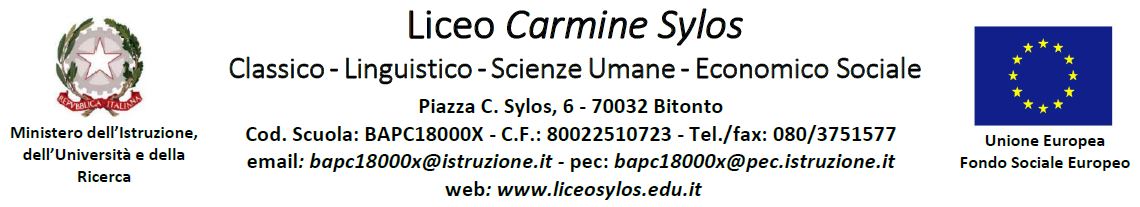 Prot. n.		                                   	                                                Bitonto,			   								                                                        	Periodo di Formazione e Prova                                    a.s. _____________Progettazione attivitàCome sarà affrontato o trattato l’argomento della lezione:lezione frontale - spiegazione conversazione guidata – dialogoapproccio da esperienze concrete e manipolativeapproccio in forma di problem solvingesercitazioni o consegne di lavoro individuale, o a coppie o a gruppiTraguardi per lo sviluppo delle competenze di riferimentoFasi  in cui si articola la lezione e tempo che si prevede per ciascunaForme di differenziazione del lavoro previste per esigenze di personalizzazione del processo di apprendimento PrerequisitiAbilità e conoscenze che si intendono far esercitare - sviluppare - acquisireModalità di coinvolgimento e motivazione degli alunniAltre considerazioni utili___________,____________________TUTORDOCENTE IN PERIODO DI FORMAZIONE E PROVAPosto comune Sostegno/Altro____________Classe di concorso_______Disciplina:Argomento oggetto della lezione:Classe:N° alunni:Ordine di Scuola:Giorno/i dell’osservazione:Il Docente TutorIl Docente in formazione prova